Анализ учебно - воспитательной работымуниципального общеобразовательного учреждения«Кораблинская средняя школа №1»за 2018-2019 учебный годСоставитель - зам.директора по УВР Ильичева О. А.Содержание.Справка1. ЦЕЛЬ АНАЛИЗА УЧЕБНО -  ВОСПИТАТЕЛЬНОЙ РАБОТЫ2.ИСТОЧНИКИ АНАЛИЗА УЧЕБНО -  ВОСПИТАТЕЛЬНОЙ РАБОТЫ ЗА 2018- 2019 УЧЕБНЫЙ ГОД3.ИНФОРМАЦИОННАЯ СПРАВКА3.1 ОБЩИЕ СВЕДЕНИЯ3.2. РЕЖИМ РАБОТЫ3.3. РАСПИСАНИЕ ЗВОНКОВ3.4. КОЛИЧЕСТВО КЛАССОВ3.5. СТРУКТУРА И НАПОЛНЯЕМОСТЬ3.6. КОЛИЧЕСТВЕННЫЕ ХАРАКТЕРИСТИКИ4.ЦЕЛИ И ЗАДАЧИ ШКОЛЫ5.РЕЗУЛЬТАТЫ  ДЕЯТЕЛЬНОСТИ СИСТЕМЫ ОБРАЗОВАНИЯ5.1 НАЧАЛЬНОЕ ОБЩЕЕ ОБРАЗОВАНИЕ5.5ОСНОВНОЕ ОБЩЕЕ ОБРАЗОВАНИЕ5.6СРЕДНЕЕ ОБЩЕЕ ОБРАЗОВАНИЕ6.РЕЗУЛЬТАТЫ УЧЕБНОЙ ДЕЯТЕЛЬНОСТИ6.1 УСПЕВАЕМОСТЬ. АНАЛИЗ РЕЗУЛЬТАТОВ ОБРАЗОВАТЕЛЬНОГО ПРОЦЕССА В ШКОЛЕ6.2 СРАВНИТЕЛЬНЫЙ АНАЛИЗ  УСПЕВАЕМОСТИ В  1-11 КЛ. ЗА 10 ЛЕТ6.3 АНАЛИЗ РЕЗУЛЬТАТОВ ГИА – 96.4 АНАЛИЗ РЕЗУЛЬТАТОВ ГИА – 11 6.5 СТАТИСТИКА МОУ «Кораблинская СШ №1»6.6 УЧАСТИЕ В ОЛИМПИАДАХ, КОНКУРСАХ7.ПЕДАГОГИЧЕСКИЕ КАДРЫ8.1.  КАДРОВЫЙ СОСТАВ8.2. ЧИСЛЕННОСТЬ (БЕЗ СОВМЕСТИТЕЛЕЙ)8.3. ВОЗРАСТ8.4. ОБРАЗОВАНИЕ8.5. СТАЖ РАБОТЫ (педагогический)8.6. ПОВЫШЕНИЕ КВАЛИФИКАЦИИ8. ПРОБЛЕМНЫЕ ВОПРОСЫ   ШКОЛЫ9.ЗАДАЧИ РАЗВИТИЯ ОБРАЗОВАТЕЛЬНОЙ ДЕЯТЕЛЬНОСТИ  ШКОЛЫ  НА 2019-2020 УЧЕБНЫЙ ГОД1. ЦЕЛЬ АНАЛИЗА УЧЕБНО -  ВОСПИТАТЕЛЬНОЙ РАБОТЫ           Деятельность МОУ «Кораблинская СШ №1»  в 2018-2019 учебном году осуществлялась в соответствии Законом РФ «Об образовании», Уставом школы, Программой развития,  приказами МОН РФ, региональными и муниципальными документами, методическими письмами и рекомендациями, внутренними приказами и локальными актами, в которых определён круг регулируемых вопросов о правах и обязанностях участников образовательного процесса.       В 2018 – 2019 учебном году педагогический коллектив школы продолжил работу над  реализацией основной цели общеобразовательной деятельности: «Обеспечение развития школы как образовательной организации,  обеспечивающей доступное качественное образование в интересах человека, семьи и государства в условиях внедрения ФГОС нового поколения».Проблема школы: «Повышение качества образования обучающихся через обновление содержания образования, внедрение новых педагогических технологий».Целью анализа  учебно - воспитательной работы  школы является: во-первых, подведение итогов деятельности школы за учебный год;во-вторых, аналитическое   обоснование    работы  на основе определения факторов и условий, повлиявших (положительно или отрицательно) на результаты деятельности  в 2018 - 2019 учебном году,в – третьих, анализ деятельности педагогического коллектива, разработка целей, задач для нового учебного  годового плана работы, определение путей совершенствования работы школы.2. ИСТОЧНИКИ АНАЛИЗА УЧЕБНО -  ВОСПИТАТЕЛЬНОЙ РАБОТЫ ЗА 2018- 2019 УЧЕБНЫЙ ГОД 1. Документация   школы (протоколы,   приказы, классные журналы);2. Систематизированные данные внутришкольного контроля и  внутришкольной информации (таблицы, диаграммы, графики, качественные и количественные характеристики педагогического  контроля);3. Результаты   итоговых   административных   контрольных   работ, результатов промежуточной и итоговой аттестации учащихся;4. Результаты независимых контрольных тестов, мониторинговых диагностик, ВПР, ГИА;5. Результаты работы с педагогическими кадрами;6. Результаты воспитательной работы.3. ИНФОРМАЦИОННАЯ СПРАВКА3.1 ОБЩИЕ СВЕДЕНИЯПолное наименование образовательного учреждения в соответствии с Уставом:муниципальное  общеобразовательное учреждение «Кораблинская средняя школа №1»Юридический адрес: 391201 Рязанская обл., г. Кораблино, ул.Коминтерна, 36Фактический адрес: 391201 Рязанская обл., г. Кораблино, ул.Коминтерна, 36Контактный телефон/факс: 8(49143) 5-07-99Электронная почта: kominterna361@bk.ruСайт: http://kominterna361.edusite.ruУчредитель: муниципальное образование – Кораблинский муниципальный район Рязанской областиДата регистрации Устава:  28 сентября 2015 г. Лицензия: Серия: 62Л01 №0000845, рег.№06-2543 от 12 октября 2015 г.Свидетельство о государственной аккредитации: Серия: 62А01 №0000613, рег.№06-0855 от 14 октября 2015 г.Директор школы: Кряжкова Ольга Алексеевна, 21-летний пед. стаж, учитель математики, соответствие занимаемой должности.В 2018-2019 учебном году школа продолжила работу над решением следующих задач:- обеспечить доступ к получению общего образования всем категориям учащихся;- обеспечить единство учебно-воспитательного процесса за счёт совершенствования учебного плана, учебных программ, оптимального сочетания общего и дополнительного образования, системы внеклассной работы, развития взаимодействия учебных дисциплин на основе межпредметных связей, их интеграции, гуманизации и практической направленности;- совершенствовать профессиональную компетентность педагогов в условиях обновления образования, развитие творческих способностей и культуры личности учителя;-	применять разнообразные формы и методы индивидуальной работы с учащимися с целью поддержания стабильности результатов, повышения качества образования,  создание условий для полного и разностороннего развития обучающихся;-	расширять использование информационных технологий,  обеспечивающих эффективную познавательную деятельность учащихся разного уровня развития;-	создавать оптимальные условия для проявления и развития индивидуальных способностей обучающихся  с высоким уровнем учебной мотивации (система поддержки одаренных детей); - реализовывать принцип сохранения физического и психического здоровья субъектов образовательного процесса, использовать здоровьесберегающие технологии в урочной и внеурочной деятельности; - овладевать навыками самообразования всеми участниками образовательного процесса и определение собственной траектории развития учащимися старших классов;- управлять достижением оптимальных конечных результатов работы общеобразовательного учреждения;- привлекать все субъекты образовательного процесса к участию в управлении и контроле качества образования, создавать прозрачную, открытую систему информирования родителей  об образовательных услугах;- осуществлять  постепенное внедрение федерального государственного образовательного стандарта начального общего  и основного общего образования, обеспечение базового образования для обучающихся с ОВЗ;- осваивать и внедрять новые современные педагогические технологии.3.2. РЕЖИМ РАБОТЫ:Режим работы школы обеспечивал выполнение базового компонента в соответствии с интересами и потребностями учащихся, способствуя реализации идеи развития личности в культурно – нравственном и интеллектуальном плане, обеспечивая условия для самовыражения и самоопределения учащихся. Часы школьного компонента использовались на усиление основных предметов учебного плана. При составлении учебного плана основной акцент в образовании был сделан на укрепление  физического и нервно-психологического здоровья, на социально-трудовую адаптацию обучающихся на всех ступенях обучения. Максимальная нагрузка учащихся соблюдалась и учебный план реализовался в полном объеме в соответствии с расписанием учебных занятий. Реализация учебного плана обеспечена необходимыми программно – методическими комплектами: рабочими  программами, учебниками, дидактическим материалом, методическими рекомендациями; необходимым количеством педагогических кадров.Приход  учащихся в школу – 8.30 ч.Начало занятий – 8.45 ч.Окончание занятий – 14.45.Группа продлённого дня – с 12.00  до 15.303.3. РАСПИСАНИЕ ЗВОНКОВ:1-ый – 08.45 – 09.20					2-ой – 09.35 – 10.15					3-ий – 10.35 – 11.15					4-ый – 11.35 – 12.15			                       5-ый – 12.25 –13.05					6-ой – 13.15 – 13.557-ой – 14.05 – 14.45                                                   В течение всего года строго соблюдались нормы СанПиНа. Уровень недельной учебной нагрузки на ученика не превышал предельно допустимого.Начальное общее образованиеОсновное общее образованиеСреднее общее образование3.4. КОЛИЧЕСТВО КЛАССОВ:В текущем учебном году в школе 13 классов-комплектов:Средняя наполняемость начальных классов составила 13  человек,  среднего звена  – 19  человек, старшей школы - 7 человек. 3.5. СТРУКТУРА И НАПОЛНЯЕМОСТЬ:В течение 2018-2019 учебного  года обучение в школе осуществлялось в одну смену. Школа  работала в режиме пятидневной учебной недели.  В этом учебном году в школе работали  две  группы продлённого дня, которую посещали  32 % учащихся начальной школы. Время работы группы: с 12.00 ч. до 15.30 ч. Режим каникул: Обучение ведётся по триместрам. Календарный график учебного процесса, каникулярное время составлены на основании рекомендаций Министерства образования и молодежной политики Рязанской области.3.6. КОЛИЧЕСТВЕННЫЕ ХАРАКТЕРИСТИКИУчащиеся. ЧисленностьШкола успешно осуществляет свою миссию, обучая всех детей микрорайона. Статистика контингента обучающихся представлена в таблице.КОМПЛЕКТОВАНИЕклассовдвижение за 2018-2019 учебный годВывод: численность на конец 2018-2019 учебного года составила 195 обучающихся.4. ЦЕЛИ И ЗАДАЧИ ШКОЛЫМОУ «Кораблинская СШ №1», успешно осуществляя свою миссию, ставит основную  задачу в обеспечении современного качества образования на основе сохранения его фундаментальности и соответствия актуальным и перспективным потребностям личности, общества и государства.Для обеспечения конкурентоспособности образовательного учреждения и сохранения школы,  коллектив работает в режиме непрерывного развития, использования инновационных образовательных технологий, методик, роста профессионального мастерства на педагогическом и управленческом уровне.Для создания образовательной среды, способствующей успешной социально-культурной адаптации, социализации и самореализации личности учащихся школы,  созданы школьные методические объединения учителей начальных классов, гуманитарного-эстетического, естественно-математического цикла, а также школьное методическое объединение классных руководителей.В школе на регулярной основе проходят традиционные  мероприятия с участием детей и взрослых. Активно проводится работа по интеллектуально-развлекательному развитию  и профессиональному самоопределению школьников. Школа внедряет работу по направлениям  «Финансовая грамотность», "Одаренные дети" и др.Параллельно  образовательным задачам, школа обеспечивает различные виды деятельности в спектре внеклассной сферы – в  спортивной, музыкально-эстетической, духовно-нравственной, предоставляя  возможности для развития, самореализации и самовыражения личности ребенка, создает условия для развития здоровьесберегающей среды в образовательном учреждении. В 1 – 8 классах, реализующих ФГОС, отведены часы  на внеурочную деятельность, которая проводится по пяти направлениям: спортивно - оздоровительное, общеинтеллектуальное, социальное, общекультурное, духовно- нравственноеНа сегодняшний день задача педагогического коллектива состоит в том, чтобы эффективно использовать новые, современные условия и методики для дальнейшего развития школьного образования и воспитания.Школа имеет программу развития, в которой определена тема личностно-ориентированного обучения, а так же  цель работы:совершенствование образовательного пространства в условиях комплексной модернизации образования для обеспечения нового качественного образования.   Для реализации программы развития педагогический коллектив продолжает работать над   приоритетными направлениями  педагогической деятельности:Переход на новые образовательные стандартыСовершенствование форм и методов работы с одаренными детьмиПатриотическое и гражданско-правовое образование и воспитание обучающихсяСохранение и укрепление физического и психического здоровья детей в процессе обученияРазвитие информационной среды школыИнклюзивное образование в школеРазвитие системы государственно-общественного управления.Чтобы образование было качественное, необходимо соблюдать  требования: к содержанию образования - качественно новое содержание образования, предоставляющее возможность становления свободной и ответственной личности, способной к выбору профессии; к результатам образования -  получение основного  образования.Требования предъявляются и к  технологиям обучения и воспитания. Они  должны  опираться на развитие личности, сохранение  здоровья. Это прежде всего - высокая психолого-педагогическая и предметная компетентность, стремление к поддержке и развитию обучающихся, к конструктивному взаимодействию с их родителями, к удовлетворению запросов на получение современного  образования.Мы работаем над тем, чтобы готовить социально адаптированную личность, способную к продолжению образования как в ином общеобразовательном учреждении, так и в гимназии, лицее, СПО, ВУЗ и пр.5. РЕЗУЛЬТАТЫ  ДЕЯТЕЛЬНОСТИ СИСТЕМЫ ОБРАЗОВАНИЯДля реализации поставленных целей, задач образования и воспитания составлены  рабочие предметные программы и учебный план.В работе с учащимися педагогический коллектив руководствуется Законом  «Об образовании РФ», Типовым положением об общеобразовательном учреждении, Уставом школы, методическими письмами и рекомендациями, внутренними приказами, в которых определен круг регулируемых вопросов о правах и обязанностях участников образовательного процесса. Основным документом, регламентирующим деятельность школы, является учебный план. В 2018-2019 учебном году в 1-8 классах обучение велось по стандартам второго поколения в контексте ФГОС НОО и ООО; в 9 - 11 классах  работа велась по БУП 2004 года, утвержденным Приказом Минобразования РФ от 9 марта 2004 г. N 1312 (с изменениями и дополнениями). Учебный план ориентирован на индивидуализацию и дифференциацию обучения. В инвариативной части учебного плана полностью реализуется федеральный компонент государственного образовательного стандарта в виде элективных курсов и регионального плана  в курсе  география Рязанской области и история Кораблинского района.5.1 Начальное общее образование. Начальное образование в школе  реализуется по модели 4-летней школы  вариант №1.Учащиеся обучаются  по следующим образовательным программам:"Школа России" В 1-4  классах  в связи с введением ФГОС выделены по 5 часов  на внеурочную деятельность. Школой было реализовано по 5 часов внеурочной деятельности в каждом классе,  которая использовалась  по следующим направлениям: общеинтеллектуальное (занятие «Учись учиться», Шахматный клуб, «Умники и умницы», «Информатика в играх и задачах»), духовно-нравственное («Дорогами добра», «От буквы к словам», «Азбука нравственности»), спортивно-оздоровительное (секции «Чемпион» и «Здоровейка», «Подвижные игры»), социальное («Безопасное детство», «Я – гражданин России», «Школа здоровья»), общекультурное (занятия вокальной группы «Русский сувенир», «Музыкальный калейдоскоп»). Эти направления были выбраны с согласия родителей по личному заявлению, с учетом интересов детей и возможностей школы. Кроме того учащиеся школы посещают музыкальную и художественную школы. Охват обучающихся, вовлеченных во внеурочную деятельность 100%, всего по 5 часов в каждом классе.Одной из важнейших задач современной системы образования  является формирование УУД, обеспечивающих ключевую компетенцию «научить учиться», а не только освоение учащимися конкретных предметных знаний в рамках отдельных дисциплин. А компоненты УМК «Школа России» создают условия для формирования УУД. Использование информационно-коммуникационных технологий, технологий проблемного обучения, метод проектов, формирование самооценки  младших школьников в учебно-воспитательном процессе позволяют развивать и формировать УУД.Используя в своей работе современные педагогические технологии и методы, учителя начальных классов добиваются хороших результатов в обучении. Метод проектов в обучении по новым стандартам занимает, если так можно сказать, лидирующее место. Педагогический коллектив начальной школы систематически  и последовательно осуществляют контроль за умением, навыками и знаниями учащихся с усложнением содержания и приемов проверки. Чтобы предотвратить неуспеваемость, своевременно выявляют образовавшиеся пробелы в знаниях, умениях и навыках учащихся и организовывают своевременную ликвидацию этих пробелов. Учителя организовывают учебный процесс, жизнь учащихся в школе и в классе так, чтобы вызвать и развить у учащихся внутреннюю мотивацию учебной деятельности, стойкий познавательный интерес к учению.Результаты обученности во всех классах признаны удовлетворительными. В целом уровень подготовленности учащихся, заканчивающих начальную школу в 2018-2019 учебном году, можно оценить удовлетворительно.Перед учителями начальных классов стоит задача: донести подробную информацию об уровне подготовленности, общем развитии и социуме каждого «выпускника» начальной школы до учителей среднего звена для перспективной работы по преемственности, снижению риска возникновения стрессовых ситуаций при переходе учащихся в среднюю школу. По итогам 2018-2019 учебного года по всем учебным предметам государственная программа (практическая часть) выполнена полностью. Отставаний по программе нет. В течение всего учебного года проводилась активная работа по привлечению родителей к созданию единой образовательной среды. Это регулярные родительские собрание и индивидуальные консультации,  привлечение родителей к подготовке и проведению внеклассных мероприятий.  Для родителей наших учеников у нас всегда открыты двери класса, и если возникает потребность, то родители могут всегда посетить любой урок.5.2 Основное общее образование.Учебный план школы на 2018-2019 учебный год был составлен на основании базисного учебного плана и сохранял в необходимом объеме содержание образования, являющееся обязательным на каждого уровня. Учебный план для 5-9 классов ориентирован на 5-летний нормативный срок освоения государственных образовательных программ основного общего образования.На ступени основного общего образования основными задачами обучения являются расширение знаний о мире и его закономерностях, формирование основ мировоззрения, развитие коммуникативных информационных навыков, формирование знаний, умений, навыков по образовательным областям.В федеральном компоненте учебного плана определено количество учебных часов на изучение учебных предметов федерального компонента государственного стандарта общего образования. При проведении уроков физической культуры используются методические рекомендации «О введении третьего часа физической в недельный объем учебной нагрузки обучающихся общеобразовательных учреждений Российской Федерации» (письмо Минобрнауки России от 08.10.2010 № ИК-1494/19 «О введении третьего часа физической культуры»).Региональный компонент и компонент общеобразовательного учреждения представляет учащимся возможность расширения и углубления знаний в соответствии с их интересами и способностями, проведения элективных курсов.Региональный компонент изучается в составе учебных предметов федерального компонента в объёме не менее 10-15 % отведённого для этих целей учебного времени в 9 классе через изучение предметов география Рязанской области и история Кораблинского района.В компонент образовательного учреждения включен:- элективный курс «Этика и психология семейной жизни», который  является важнейшим средством для построения индивидуальных образовательных программ, так как, в наибольшей степени близок к выбору каждым школьником элементов содержания образования в зависимости от собственных способностей, интересов, жизненных планов.Учебный план для 5-8 классов обеспечивает реализацию основных требований к  учебному плану в соответствии ФГОС ООО. Состоит из двух частей: обязательной части и части, формируемой участниками образовательного процесса, включающей внеурочную деятельность.Обязательная часть учебного плана определяет состав учебных предметов обязательных предметных областей. Учебный план составлен с целью дальнейшего совершенствования образовательного процесса, повышения результативности обучения детей, обеспечения вариативности образовательного процесса, сохранения единого образовательного пространства, а также выполнения гигиенических требований к условиям обучения школьников и сохранения их здоровья.Часть базисного учебного плана, формируемая участниками образовательного процесса, определяет содержание образования, обеспечивающего реализацию интересов и потребностей обучающихся, их родителей (законных представителей), образовательного учреждения, учредителя образовательного учреждения (организации). Время, отводимое на данную часть базисного учебного плана используется на: — увеличение учебных часов, предусмотренных на изучение отдельных предметов обязательной части; — внеурочную деятельность. В МОУ «Кораблинская СШ №1» учащимися, а также их родителями (законными представителями) выбраны следующие учебные предметы: «Информатика» с целью формирования ИКТ – компетентности обучающихся, ОБЖ с целью формирования сознательного отношения к личной безопасности, необходимых навыков и умений по ГО, оказания первой медицинской помощи, формирования здорового образа жизни, русский язык, обществознание, биология, физическая культура.Внеурочная деятельность в соответствии с требованиями Стандарта в 5-8 классах организуется по основным направлениям развития личности: духовно-нравственное: занятия «Основы духовно-нравственной культуры народов России», «Выдающиеся личности Нового времени» и «Читаем, пишем, говорим по-английски», социальное: «Грамотный пешеход», «Юный спасатель», География Рязанской области, общеинтеллектуальное: проект «Удивительный мир чисел», «Удивительный мир Средневековья», «Занимательное языкознание», «Трудные вопросы орфографии», общекультурное: занятия «Страноведение» и «Добро пожаловать в Великобританию», «Эвристическая физика», вокальная группа «Звонкие голоса», спортивно-оздоровительное: пионербол, секция баскетбола, волейбол, «Юный спасатель».Организация занятий по этим направлениям является неотъемлемой частью образовательного процесса в образовательном учреждении. Содержание данных занятий формировалось с учѐтом пожеланий обучающихся и их родителей (законных представителей) и осуществлялось посредством различных форм организации, отличных от урочной системы обучения, таких, как экскурсии, кружки, секции, круглые столы, конференции, диспуты, школьные научные общества, олимпиады, конкурсы, соревнования, поисковые и научные исследования, общественно полезные практики и т. д.При организации внеурочной деятельности обучающихся образовательным учреждением могут использоваться возможности учреждений дополнительного образования, культуры, спорта. Принципы чередования учебной и внеурочной деятельности в рамках реализации основной образовательной программы основного общего образования определяет образовательное учреждение. Для развития потенциала одарённых и талантливых детей с участием самих обучающихся и их семей могут разрабатываться индивидуальные учебные планы, в рамках которых формируется индивидуальная траектория развития обучающегося (содержание дисциплин, курсов, модулей, темп и формы образования).5.3 Среднее общее образованиеПри составлении учебного плана соблюдалась преемственность между уровнями и классами, сбалансированность между предметными линиями, отдельными предметами. Уровень недельной учебной нагрузки на обучающегося не превышал предельно допустимого. Рабочие программы соответствуют государственным образовательным стандартам, виду, миссии, целям, особенностям школы и направлены на формирование у обучающихся общеучебных умений и навыков, универсальных способов деятельности. Компонент образовательного учреждения был направлен на усиление образовательных компонентов инвариантной части (части, формируемой участниками образовательного процесса), реализацию регионального и школьного компонентов, ведение элективных курсов. Программы курсов направлены на реализацию запросов социума, сохранение преемственности, подготовку старшеклассников к сознательному выбору профессий с последующим профессиональным образованием.6. РЕЗУЛЬТАТЫ УЧЕБНОЙ ДЕЯТЕЛЬНОСТИ6.1. УСПЕВАЕМОСТЬ. АНАЛИЗ РЕЗУЛЬТАТОВ ОБРАЗОВАТЕЛЬНОГО ПРОЦЕССА В ШКОЛЕ.Начальное общее образованиеС целью мониторинга и контроля образовательного процесса во всех классах начальной школы были проведены административные итоговые контрольные работы по математике и русскому языку,  в 4–х классах было проведены Всероссийские проверочные работы (ВПР) по русскому языку, математике, окружающему миру  по линии  Минобрнауки РФ. С административными контрольными работами, тестированием справились не все учащиеся начальной школы.  Проанализировав данные ВПР по предметам при переходе из начального в среднее звено составили перспективный план по ликвидации пробелов в знаниях учащихся.Русский язык:Совершенствовать умения писать текст под диктовку, соблюдая в практике письма изученные орфографические и пунктуационные нормы. Писать под диктовку тексты в соответствии с изученными правилами правописания; проверять предложенный текст, находить и исправлять орфографические и пунктуационные ошибки. Осознавать место возможного возникновения орфографической ошибки; при работе над ошибками осознавать причины появления ошибки и определять способы действий, помогающие предотвратить ее в последующих письменных работахМатематика:Формировать глубокие умения по исследованию, распознанию геометрических фигур. Вычислять периметр треугольника, прямоугольника и квадрата, площадь прямоугольника и квадрата; умение изображать геометрические фигуры. Выполнять построение геометрических фигур с заданными измерениями (отрезок, квадрат, прямоугольник) с помощью линейки, угольника. Овладение основами логического и алгоритмического мышления. Интерпретировать информацию, полученную при проведении несложных исследований (объяснять, сравнивать и обобщать данные, делать выводы и прогнозы). Интерпретировать информацию, полученную при проведении несложных исследований (объяснять, сравнивать и обобщать данные, делать выводы и прогнозы).Окружающий мир:Отрабатывать темы по овладению начальными сведениями о сущности и особенностях объектов, процессов и явлений действительности (природных, социальных, культурных, технических и др.); логическими действиями анализа, синтеза, обобщения, квалификации по родовым признакам; использование готовых моделей (глобус, карту, план) для объяснения явлений или описания свойств объектов; обнаружению простейших взаимосвязей между живой и неживой природой, взаимосвязи в живой природе.Гистограмма соответствия отметок за выполненную работу и отметок по журналу по предмету русский язык, 4 класс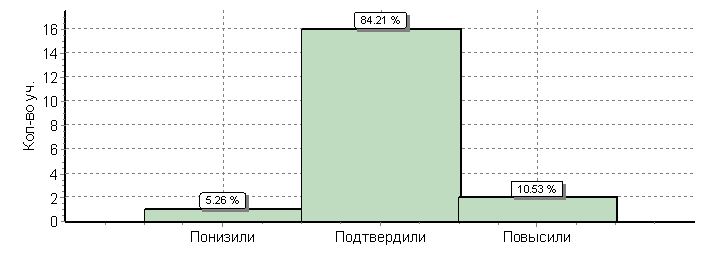 Гистограмма соответствия отметок за выполненную работу и отметок по журналу по предмету математика, 4 класс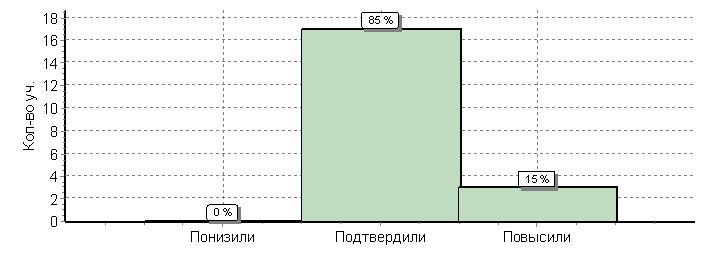 Гистограмма соответствия отметок за выполненную работу и отметок по журналу по предмету окружающий мир, 4 класс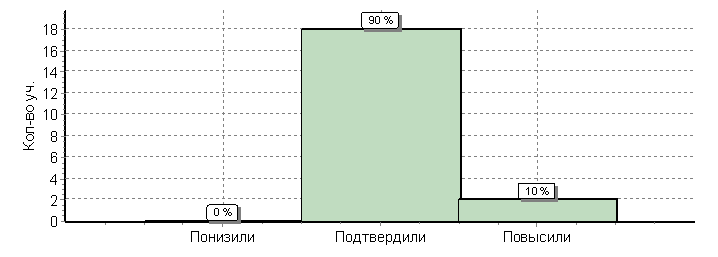 Качество знаний, успеваемость на конец учебного года:учащиеся первого класса не оценивались по 5-балльной системе согласно Положению о системе оценок.2А класс:  все учащиеся аттестованы. Закончили учебный год на «5 и 4» - 7 человек, качество знаний –46,7%,2Б класс: все учащиеся аттестованы. Закончили учебный год на «5 и 4» - 1 человек, качество знаний –25%,3А класс: аттестованы все учащиеся,  закончили учебный год на «5» - 1 человек, «5 и 4» –  4 учащихся, качество знаний – 35,7%,  3Б класс: все обучающиеся аттестованы,  закончили учебный год на «5 и 4» - 1 человек, качество знаний – 25%,4А класс: все обучающиеся аттестованы, закончили учебный год на «5 и 4» - 9 человек, качество знаний – 40,9%,4Б класс: все обучающиеся аттестованы, закончили учебный год на «5 и 4» - 1 человек, качество знаний – 50%,Итоги  по начальной школе:На «отлично» - 1 ученик – 1,6%На «4 и 5» –  23 учащихся – 37,7%На  «4 и 3» – 57 учащихся – 60,7%На «3 и 2» – нетИтоги контрольных работ, проводимых администрацией школы, Всероссийских проверочных работ свидетельствуют о среднем уровне обученности. Посещённые уроки, собеседование с учащимися, анкетирование позволяют сделать вывод о том, что основная масса учащихся 4–го класса готова продолжить образование в основной школе. Ими усвоен основной материал учебной программы за курс начальной школы. Динамика качества знаний по триместрам2А класс, кл. руководитель  - Виноградова Т. А.2Б класс, кл. руководитель  - Туркова С. А.3А класс, кл. руководитель  - Комкова Л. М.3Б класс, кл. руководитель  - Туркова С. А.4А класс, кл.руководитель  - Болошина Г. Н.4Б класс, кл. руководитель  - Туркова С. А.Анализируя причины ошибок, допущенных учащимися в итоговых работах, можно выделить наиболее важные из них, такие как: Недостаточно высокий уровень сформированности у учащихся навыков чтения, что, безусловно, сказывается на русском языке;Отсутствие у многих учащихся орфографической зоркости, врожденной грамотности, высокого уровня сформированности навыков контроля и самоконтроля;Слабая сформированность знаний и о геометрических фигурах, их особенностях, навыков в их построении;Не в совершенстве овладели основами логического и алгоритмического мышления в решении текстовых задач, на кратное сравнение;Не развито умение осознанно и произвольно строить речевое высказывание в письменной форме;Умения различать действия в описании опыта, его цель, ход, выводы. Проблема формирования навыков грамотной письменной речи и письма на сегодняшний день остается одной из главных проблем, стоящих перед начальной школой. Большую роль в решении этой проблемы может и должен оказать обмен опытом и совместное определение направлений в работе всего методического объединения учителей начальных классов и тесная связь с методическим объединением учителей гуманитарно-эстетического цикла.Основное общее образованиеОсновная  школа  представлена общеобразовательными классами.  Преподавание предметов ведётся на базовом уровне по рабочим  программам, к которым составлено календарно-тематическое планирование. Результатом труда учителей основной школы  является отсутствие  неуспевающих обучающихся. В 2018-2019 учебном году начата работа по подготовке к внедрению ФГОС ООО в 9 классе.В течение года в 5 – 9 классах проводились мониторинговые диагностики, ВПР по разным учебным предметам.Анализ выполнения ВПР по классам:Гистограмма соответствия отметок за выполненную работу и отметок по журналу по предмету биология, 5 класс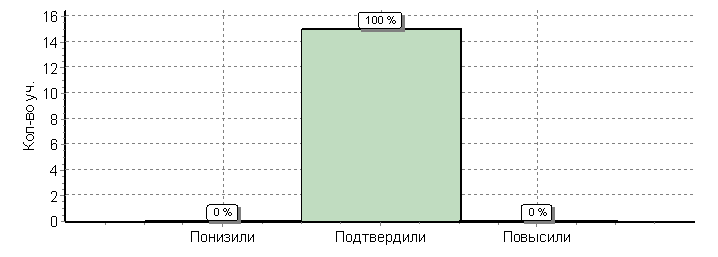 Гистограмма соответствия отметок за выполненную работу и отметок по журналупо предмету история, 5 класс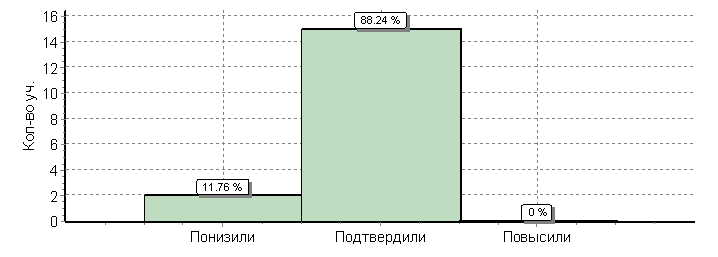 Гистограмма соответствия отметок за выполненную работу и отметок по журналупо предмету математика, 5 класс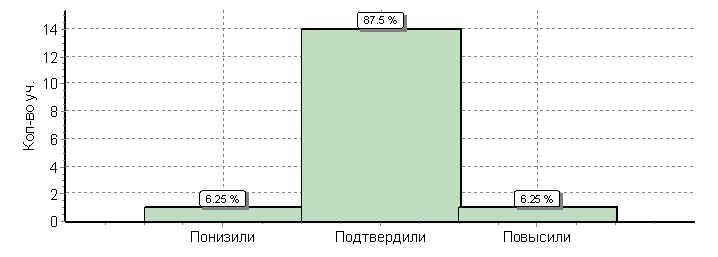 Гистограмма соответствия отметок за выполненную работу и отметок по журналупо предмету русский язык, 5 класс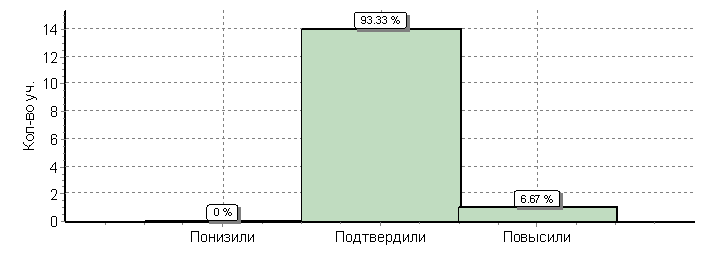 Причины снижения качества знаний по результатам ВПР в 5 классе:- Низкий уровень сформированности навыков самоконтроля, включая навыки внимательного прочтения текста задания, предварительной оценки правильности полученного ответа и его проверки;- Особенности формулировки и характер задания (для отдельных учащихся, не поняли задание и, как следствие, выполнили его неверно);- Низкая мотивация отдельных учащихся к обучению, нежелание учиться.На методическом объединении было отмечено о важности объективности выставления оценок учащимся по предметам. Гистограмма соответствия отметок за выполненную работу и отметок по журналупо предмету биология, 6 класс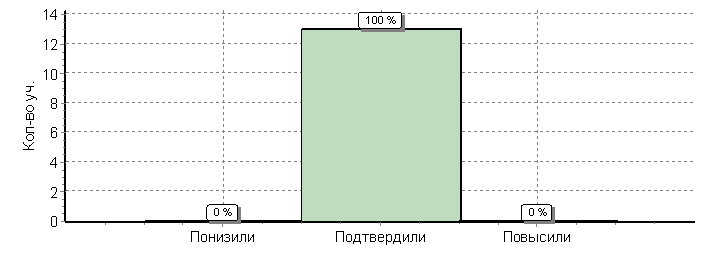 Гистограмма соответствия отметок за выполненную работу и отметок по журналупо предмету математика, 6 классГистограмма соответствия отметок за выполненную работу и отметок по журналупо предмету обществознание, 6 классГистограмма соответствия отметок за выполненную работу и отметок по журналупо предмету русский язык, 6 класс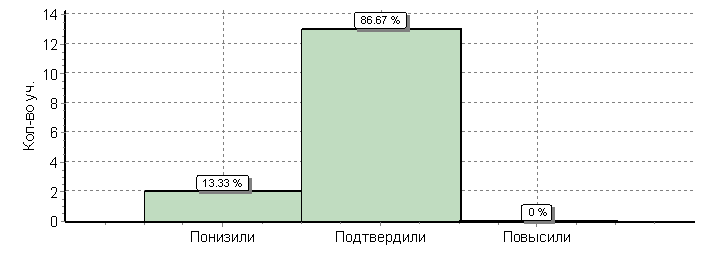 ВПР показали значительное снижение результатов по сравнению с итоговой оценкой за 2 триместр по русскому языку. Одной из причин низкого качества выполнения работ, по сравнению со вторым триместром является недостаточный уровень сформированности навыков самоконтроля: невнимательность при прочтении текста задания, вопроса, что приводило к неправильному ответу. Удовлетворительные и неудовлетворительные результаты получили обучающие, которые показывают более низкие результаты в проверочных и контрольных работах, хотя на других уроках показывают хорошие знания.Гистограмма соответствия отметок за выполненную работу и отметок по журналупо предмету английский язык, 7 класс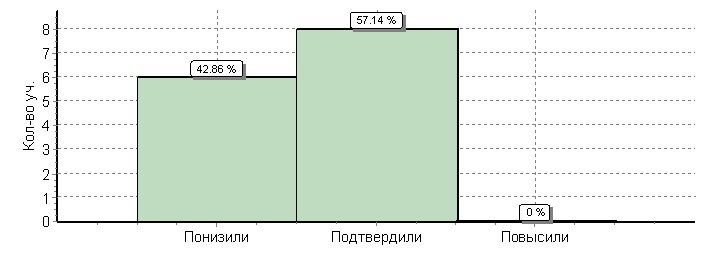 Гистограмма соответствия отметок за выполненную работу и отметок по журналупо предмету физика, 7 класс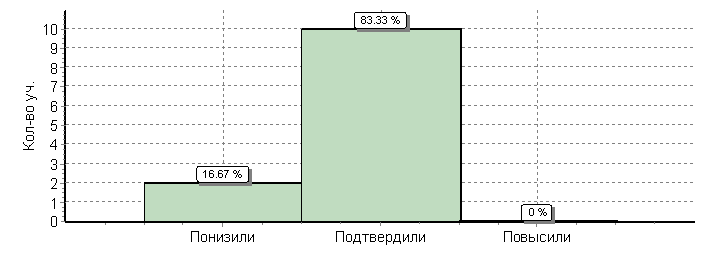 Гистограмма соответствия отметок за выполненную работу и отметок по журналупо предмету география, 7 класс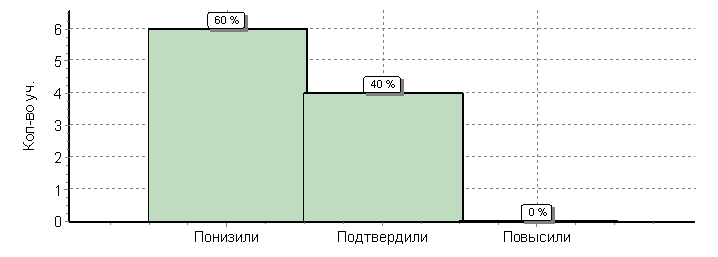 Гистограмма соответствия отметок за выполненную работу и отметок по журналупо предмету история, 7 класс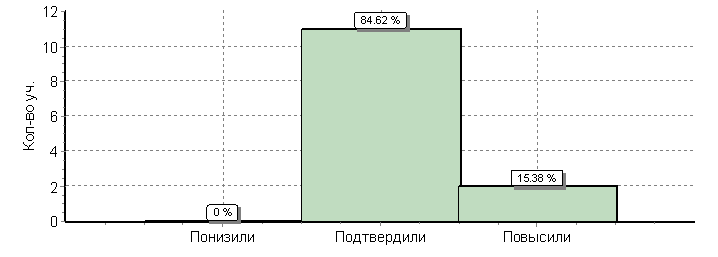 Гистограмма соответствия отметок за выполненную работу и отметок по журналупо предмету математика, 7 класс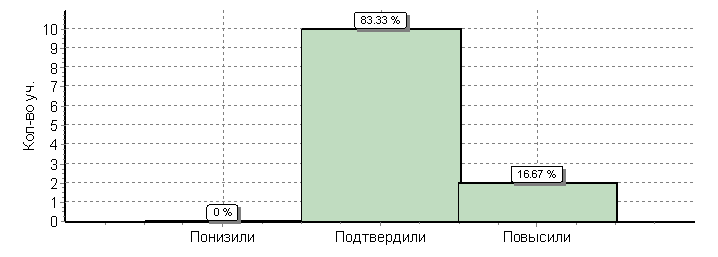 Гистограмма соответствия отметок за выполненную работу и отметок по журналупо предмету обществознание, 7 класс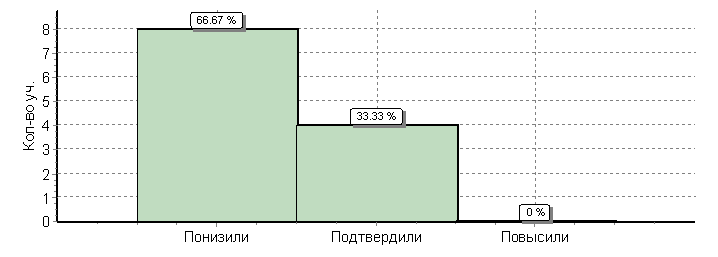 Выполнение ВПР в 7 классе показали также значительное снижение результатов по сравнению с итоговой оценкой за 2 триместр по учебным предметам.Причины снижения качества знаний по результатам ВПР:- слабо поставленная учебная мотивация и воспитательная работа классным руководителем с классом;- низкая мотивация отдельных учащихся к обучению, нежелание учиться;- Недостатки в индивидуальной работе учителя-предметника с учащимися;- слабая работа с сильными детьми, отсутствие дифференцированных заданий слабым учащимся;– несоответствие заданий в УМК по предметам типам заданий в ВПР (обществознание).Для повышения качества знаний по выполнению ВПР выработали общие рекомендации:- детальный анализ результатов ВПР по предметам, использовать для совершенствования методики преподавания, рассмотрев результаты ВПР на заседании школьных МО спланировали систему мер по повышению качества обученности;– включили в содержание уроков задания, вызвавшие наибольшие трудности у обучающихся;– при организации образовательного процесса направили усилия на дальнейшее формирование регулятивных и познавательных учебных действий школьников: адекватно самостоятельно оценивать правильность выполнения действия и вносить необходимые корректировки; осуществлять сравнение, классификацию; преобразовывать информацию, используя графические символы.Анализ качества знаний и успеваемости за 2018-2019 учебный год5 класс: аттестованы все учащиеся, на «5» - 1 человек, на « 4 и 5» - 8 человек, качество знаний – 50%,6 класс: аттестованы все учащиеся, на «5 и 4» - 6 человек, качество знаний – 31,6%,  7 класс: аттестованы все учащиеся, на «5 и 4» - 5 человек, качество знаний – 26,3%,8 класс: аттестованы все учащиеся, на «5 и 4» – 1 человек, качество знаний – 5,9%,9 класс: аттестованы все учащиеся, на «5» - 2 чел., «5 и 4» – 6 человек, качество знаний – 36,4%, Итоги успеваемости:На «отлично»         - 3 –3,2%На «5 и 4»            - 26  – 27,4%На «4 и 3»            - 66 – 69,5%На «3 и 2»               – нетТаким образом, успеваемость по основной  школе составила - 100%, качество знаний – 30,53%.Динамика качества знаний по триместрам5 класс, кл. руководитель  - Майорова М.В.6 класс, кл. руководитель  - Агапова И. М.7 класс, кл. руководитель  - Столяров К. М.8 класс, кл. руководитель  - Баранова Е. Е.9 класс, кл. руководитель  - Сучков А.Е.Преемственность между уровнями общего образования – одна из актуальных проблем современного образования. В соответствии с требованиями ФГОС НОО и ООО по реализации преемственности в системе начального и основного общего образования школой была определена цель: создание комплекса условий по эффективной организации образовательного процесса, психолого-педагогического сопровождения учащихся и реализация единой линии развития учащегося на этапе адаптации в основной школе. Для реализации цели определены следующие задачи: - разработать систему психолого-педагогического сопровождения учащихся в период адаптации; - скоординировать требования, методы и приемы обучения учащихся в 4-х и 5-м классах; - разработать систему контроля успешности процесса адаптации учащихся; - снизить падение успеваемости при переходе учащихся в основную школу. Для реализации задач разработаны рекомендации, обеспечивающие реализацию преемственности в системе начального и среднего общего образования. Реализация плана по преемственности рассчитана на весь учебный год. В школе созданы условия для эффективной организации образовательного процесса, психолого-педагогическому сопровождению учащихся и реализации единой линии развития учащегося на этапе адаптации на уровне основного общего образования. Промежуточный контроль был проведен в форме: контрольные и тестовые работы, диктанты с грамматическим заданием. Знания учащихся подвергались всестороннему анализу и сравнению по предметам, темам, классам, с выходом на конкретного учителя. Особое внимание уделялось учащимся, обучающимся по ФГОС ООО (5-8 классы) и выпускному 9-у классу.Среднее общее образованиеСтаршая школа представлена 10 и 11 классами универсального направления.  Преподавание предметов ведётся на базовом уровне по рабочим  программам, к которым составлено календарно-тематическое планирование. Результатом труда учителей является отсутствие  неуспевающих обучающихся. Учащиеся старшей школы также принимали участие в выполнении мониторинга ВПР.Гистограмма соответствия отметок за выполненную работу и отметок по журналу по предмету английский язык, 11 класс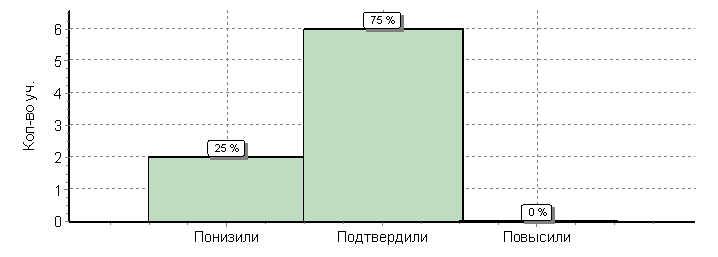 Гистограмма соответствия отметок за выполненную работу и отметок по журналу по предмету биология, 11 класс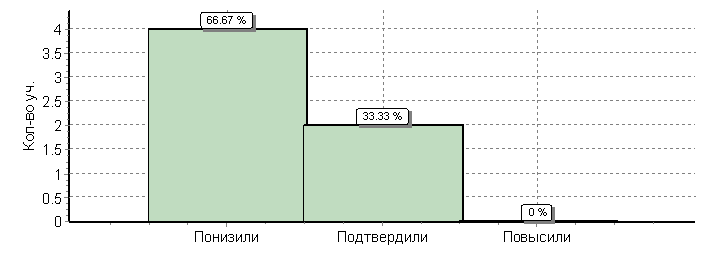 Гистограмма соответствия отметок за выполненную работу и отметок по журналу по предмету история, 11 класс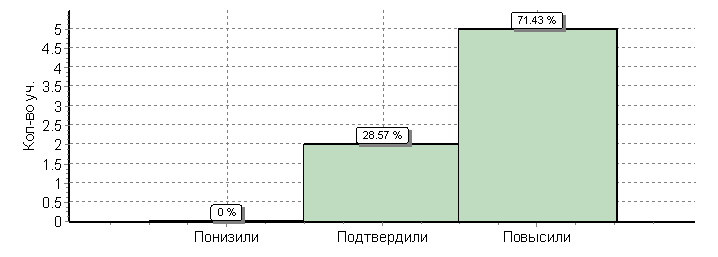 Гистограмма соответствия отметок за выполненную работу и отметок по журналу по предмету химия, 11 класс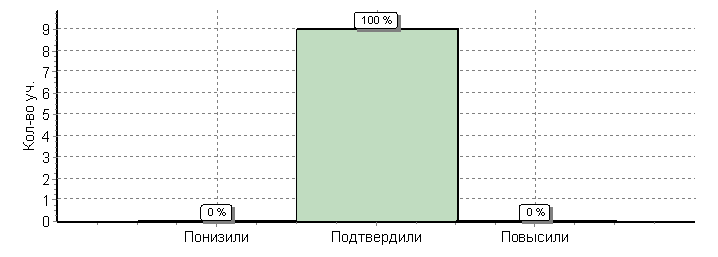 По результатам анализа ВПР на заседаниях МО сделали вывод: по учебным предметам английский язык, биология качество обученности снижено. Обучающиеся не были мотивированы к выполняемой работе, т.к. не было заинтересованности (оценки не влияют ни на что). Ребята вели усиленную подготовку к ГИА по выбранным учебным предметам.Рассмотрим результаты учебной деятельности конкретнее за 2018-2019 уч.год.10 класс: учащиеся  аттестованы, на «5» - 2 человека, на «5 и 4» – 4 учащихся, качество знаний – 50%;11 класс: учащиеся аттестованы на «4 и 5» - 5 человек, качество знаний – 55,6%.Таким образом, успеваемость третьей ступени - 100%,качество знаний – 52,4%.Динамика качества знаний, успеваемости по полугодиям10 класс, кл. руководитель  - Агишева Г. И.11 класс, кл. руководитель  - Клокова О. В.Качество  знаний МОУ «Кораблинская СШ №1» за 2018-2019 уч.годСогласно плану работы школы со стороны администрации проводится систематический контроль: посещаются уроки, внеклассные мероприятия, факультативные курсы, проводится мониторинг результатов учебной деятельности, выявляется уровень удовлетворённости преподаванием предметов и элективных курсов, проводятся срезовые работы. По  итогам проверок проводятся совещания при директоре. В следующем учебном году педагогический коллектив школы продолжит работу  над совершенствованием методической работы, которая обеспечит условия для реализации проекта «Эффективная школа». Результаты внутришкольного контроля позволяют сделать вывод о том, что программный материал по всем предметам учебного плана усвоен на допустимом и оптимальном уровнях. В течение всего года замена отсутствующих учителей осуществлялась в полном объеме. Программа по всем предметам выполнена. В 2018-2019 учебном году решался вопрос о более качественной подготовке учащихся к ГИА. Был разработан ряд мероприятий (на основе анализа итогов ГИА и ЕГЭ прошлого года, пробных тренировочных ГИА и ЕГЭ, проведенных в течение года), позволяющих улучшить работу в этом направлении. Большое внимание в школе уделяется качеству знаний учащихся, подготовке к итоговой аттестации учащихся выпускных классов.6.2 Сравнительный анализ успеваемости в 1-11 кл. за 10 летПо сравнению с предыдущим годом качество знаний  повысилось на 4,925% в начальной школе,  качество знаний в среднем  звене повысилось на 5%, качество знаний на третьей ступени обучения понизилось на 0,5%. В целом по школе качество знаний нестабильно (2014-2015 – 43,2%, 2015-2016 – 32,5%, 2016-2017 – 32,1%, 2017-2018 – 25,6%, 2018-2019 – 34,15%).  Процент переведенных в следующий класс за последние 3 года стабилен 100%.6.3 Анализ результатов государственной итоговой  аттестацииучащихся  9-го класса в 2018-2019 учебном годуВ государственной итоговой аттестации в форме ОГЭ приняли участие учащиеся 9 класса - 18 человек. В соответствии с  Положением о государственной итоговой аттестации выпускников общеобразовательных учреждений  в 2018-2019 учебном году в школе был  разработан конкретный план мероприятий, направленный на организованное проведение экзаменов и тщательную подготовку к ним. 19 февраля 2019 года проведен педагогический совет, где обсуждался вопрос о порядке проведения экзаменов, формах и их количестве. По плану работы школы были проведены очередные родительские собрания в 9, 11-ых классах, а так же собрание учащихся с обсуждением и разъяснением Положения об экзаменах.В течение учебного года вопросы подготовки и проведения экзаменов обсуждались на заседаниях методических объединений. Проводилась проверка документации по прохождению программ и выполнению практической части курсов, проведены предэкзаменационные работы по русскому языку и математике в 9-ом классе. В школе и классах были оформлены информационные стенды, информация на школьном сайте «ГИА -2019».      Результатом длительной и продуманной подготовки учащихся, включающей организацию сопутствующего повторения, явились следующие показатели экзаменов:Результаты итоговой аттестации учащихся 9-го  класса:Русский язык (ОГЭ)Русский язык (ГВЭ)Математика (ОГЭ)Математика (ГВЭ)Сравнительные данные итоговой аттестации учащихсяза курс основной школы по русскому языку и математикеРезультаты экзаменов по выбору в 2017-2018 учебном году (9 класс)Результаты экзаменов по выбору в 2018-2019 учебном году (9 класс)Анализ успеваемости 9 класса позволяет сделать вывод, что качество знаний обучающихся на низком уровне по математике, физике и обществознанию. Отметки  за экзамен по данным предметам   дают основание считать,  что  учащиеся не имели должной мотивации на подготовку к ГИА. Сравнительная таблица экзаменационных оценок с годовой за 2018-2019 учебный год (ОГЭ)6.4 Результаты итоговой аттестации учащихся 11 классав 2018-2019 учебном годуВ государственной (итоговой) аттестации в форме ЕГЭ приняли участие учащиеся 11 класса - 9 человек.  Для выпускников и их родителей был  разработан конкретный план мероприятий, направленный на организованное проведение экзаменов и тщательную подготовку к ним. По плану работы школы были проведены консультации, беседы, родительские собрания с обсуждением и разъяснением Положения об экзаменах.Качественный анализ  ЕГЭ по предметам за 5  летРусский языкМатематика ИсторияОбществознаниеФизикаБиологияХимияИнформатика и ИКТЛитератураРезультаты итоговой аттестации учащихся 9, 11 класса в 2018-2019 учебном годуВ государственной итоговой аттестации в форме ЕГЭ, ОГЭ все обучающиеся принимали участие.На конец 2018-2019 учебного года в 9-ом классе обучалось 22 ученика. Все учащиеся 9-ого класса были допущены к итоговой аттестации и все обучающиеся ее выдержали. Участники ГИА основной школы в форме ОГЭ, не набравшие необходимое количество баллов в основные сроки по предметам:- математика – 2 человека, были допущены к пересдаче предмета в дополнительные сроки согласно личного заявления и получили положительные результаты согласно Протоколам ОГЭ.На конец 2018-2019 учебного года в 11 классе обучалось 9 учеников. Все обучающиеся 11 класса были допущены к итоговой аттестации, и все 100% обучающихся ее выдержали, получили аттестат о среднем общем образовании.Педагогический коллектив проанализировал результаты экзаменов и пришёл к выводу, что необходимо вести подготовку  к итоговой аттестации с 5 класса, широко внедрять разнообразные формы контроля, вести систематический контроль над усвоением программного материала, широко внедрять зачётные формы контроля. В  9, 10, 11 классах проводить контрольные срезы, диагностические мониторинги, ВПР  по предметам в феврале - апреле с их последующим анализом. Также важно отрабатывать умения в правильности и точности заполнения бланков ответов.На основании анализа результатов учащихся основной и средней школы по предметам, сделали следующие выводы и поставили задачи: Рассмотрев на МО подробный анализ работ учащихся, выявили критическое снижение качества знаний по предметам, усилить контроль над успеваемостью, внедрять в урок задания из ВПР, отрабатывать темы, вызывающие трудности.Усилить  эффективность подготовки учащихся 9, 10, 11 классах к государственной итоговой аттестации (ГИА):            - учителям шире внедрять в школьную практику тестирование как форму   текущего контроля образовательных достижений учащихся, при этом целесообразно включать в систему промежуточного контроля проверочные работы в тестовой форме, сравнимые с КИМами по различной тематике заданий и включающие различные по форме задания (с выбором ответа, с кратким ответом, с развернутым ответом);- планировать свою урочную деятельность таким образом, чтобы она способствовала повышению у обучающихся мотивации к учению;- для улучшения успеваемости и качества обучения организовать индивидуальную работу со слабоуспевающими и сильными учащимися;- тщательно планировать итоговое повторение в конце полугодия и года с учетом содержания КИМ предшествующих лет;- серьезно анализировать нормативную документацию по проведению ГИА: «Спецификации экзаменационных работ», «Кодификаторы», «Планы экзаменационных работ», «Демонстрационные варианты ГИА»; - вести работу с учащимися по правильности заполнения экзаменационных бланков.Применять индивидуально -  дифференцированное  обучение;Усилить практическую направленность обучения по предметам, учить школьников применять полученные знания и умения в ситуациях, близких к реальной жизни;Осуществлять  подготовительную работу с учащимися 8-9 классов;Четко планировать и проводить предметные недели по образовательным предметам в целях их популяризации и повышения интереса к изучаемым предметам. 6.5 Статистика МОУ «Кораблинская СШ №1»6.6. Участие в Олимпиадах, конкурсахС целью повышения уровня знаний для учащихся 1-4 классах проводятся индивидуально-групповые занятия, курсы внеурочной деятельности, в 5 – 9кл. организованы элективные курсы, индивидуально-групповые консультации по предметам, в 9-11кл. – элективные курсы по разным общеобразовательным дисциплинам, на которых учащиеся  могут расширить свой кругозор, углубить  знания по предмету. 	Стоит отметить, что ученики не достаточно активно принимают участие в районных олимпиадах. Стоит обратить внимание на интерактивные конкурсы и олимпиады, стимулирующие развитие познавательного интереса у каждого учащегося.В октябре-ноябре 2018 года был проведен  школьный этап Всероссийской олимпиады школьников. В нём приняли участие учащиеся 4 - 11 кл.Школьная олимпиада является первым этапом Всероссийской олимпиады школьников. Участие в предметной олимпиаде – это итог работы педагогического коллектива с одаренными учащимися не только на уроках, но и во внеурочной деятельности. Учащиеся показывают знания, полученные вне рамок школьной программы.Таблица результативности участия школьников 4 классов в предметных олимпиадах:Таблица результативности участия школьников 5-11 классов в предметных олимпиадах:В целом следует отметить плодотворную работу школы  и педагогического коллектива по подготовке учащихся к олимпиадам. В достаточном объеме проводилась в учебном году работа со способными и одаренными детьми по подготовке к олимпиадам. Хочется отметить, что к участию в Олимпиаде привлекались учащиеся со средними способностями, при этом показавшие неплохие результаты на школьном этапе. Поэтому в дальнейшем необходимо:Продолжить работу над развитием творческого потенциала, используя  исследовательскую работу педагогов и учащихся.Отработать  систему участия в олимпиадах, конкурсах.Вводить разнообразные формы обучения.Привлекать детей  к самостоятельному изучению учебного вопроса.Улучшить работу по подготовке к олимпиадам  способных и одаренных учащихся.В школе ежегодно отслеживается уровень обученности учащихся, мотивированных на учебу, на участие в предметных олимпиадах, формируются списки наиболее успешных и перспективных ребят, с которыми работает коллектив педагогов. Ежегодно наши ребята участвуют в районных олимпиадах по предметам, иногда занимают призовые места.Ежегодно в школе проходят предметные недели. Цель этих недель в том, чтобы поднять интерес к предмету, развивать  исследовательскую деятельность школьников в различных предметных областях, для дальнейшего совершенствования работы по пропаганде научных знаний и повышения интереса к изучаемым предметам.В рамках предметных недель прошли интересные мероприятия: КВНы, соревнования, заочные путешествия, конкурсы, конференции. Учащимися были подготовлены доклады, написаны сочинения, составлены кроссворды по биологии, географии, истории, литературе, информатике, английскому языку, физике, математике. 7. ПЕДАГОГИЧЕСКИЕ КАДРЫВ 2018-2019 учебном году  в коллективе школы работало  19 педагогов.Из 19 работающих учителей имеют:Первую категорию – 10 чел. (Агапова И. М., учитель информатики и математики, Астахов Е. У., учитель технологии и физической культуры, Баранова Е. Е., учитель истории и обществознания, Болошина Г. Н., учитель начальных классов, Виноградова Т. А., учитель начальных классов, Коняева М. В., учитель начальных классов, Лебедева Л. А., учитель ИЗО и музыки, Столяров К. М., учитель иностранного языка, Стрельцова Т. А., учитель математики, Туркова С. А., учитель начальных классов).Соответствие занимаемой должности - 4 чел. (Агишева Г. И., Афонина Т. Ю., Зайцева Н. А., Кряжкова О. А.)Высшую категорию – 5 чел. (Ильичева О. А., Клокова О. В., Комкова Л. М., Майорова М. В., Сучков А. Е.)                    В 2018-2019 учебном году на аттестацию было подано 2 заявления на соответствие занимаемой должности и аттестовались: – Афонина Т.Ю., учитель начальных классов;- Кряжкова О. А., учитель математики.Процедура аттестации проходила  согласно графику. Все педагоги прошли курсовую подготовку при ОГБОУ ДПО РИРО. Содержание   курсов повышения квалификации соответствует требованиям квалификационных испытаний.                  Таким образом, процент  учителей имеющих высшую категорию составляет – 26,3%; первую категорию – 52,6%, соответствие занимаемой должности – 21,1%. В 2019-2020 учебном году,  согласно графику, должны пройти аттестацию следующие педагогические  работники:  - Агапова И. М., учитель информатики и математики, I квалификационная категория;- Астахов Е. Е., учитель технологии и физической культуры, I квалификационная категория;- Клокова О.В., учитель русского языка и литературы, высшая квалификационная категория;- Майорова М. В., учитель физики, высшая квалификационная категория;- Стрельцова Т. А., учитель математики, I квалификационная категория;- Сучков А. Е., учитель русского языка, литературы и ОБЖ, высшая квалификационная категория.7.1.  КАДРОВЫЙ СОСТАВВ МОУ «Кораблинская СШ №1»   работает  19 педагогических работников, из которых 2 руководящие работники (директор-1, заместитель-1), 17 учителей.7.2. ЧИСЛЕННОСТЬ (БЕЗ СОВМЕСТИТЕЛЕЙ)7.3. ВОЗРАСТИз таблицы видно, что 57,9%  - это педагоги  до 50 лет, 36,8%– это педагоги от 50 до 59 лет, 5,3% - пенсионного возраста. Средний возраст сотрудников составляет – 47,3 года.7.4. ОБРАЗОВАНИЕ7.5. СТАЖ РАБОТЫ (педагогический)Представим это в таблице:Большинство учителей нашей школы (68,4%) имеют педагогический стаж  больше 20 лет.Анализ кадрового состава свидетельствует том, что в школе  работают опытные  специалисты, с большим педагогическим стажем.  Это позволяет реализовывать программы начального, основного и среднего образования на должном уровне.7.6. ПОВЫШЕНИЕ КВАЛИФИКАЦИИ.Процессы совершенствования и обновления системы образования требуют от педагогов и руководителей непрерывного  профессионального роста. Курсовая подготовка, являясь одной из форм повышения квалификации, оказывает неоценимую помощь в профессиональном становлении и развитии учителей, повышает их научно-методический уровень.Тематика курсовой подготовки в 2018-2019 учебном годуСоздана заявка на прохождение курсовой подготовки учителей в 2020 году:ЗАЯВКА на курсовую подготовку МОУ «Кораблинская СШ №1»на 2020 год*Проблематика, направление курса может не совпадать с предложеннойПерспективный план повышения квалификации педагогов МОУ «Кораблинская СШ №1»Вывод: в школе  имеются оптимальные кадровые условия для реализации Государственных образовательных стандартов. В основном в школе  сложился квалифицированный педагогический коллектив, который отличается стабильностью, творческой способностью к восприятию и реализации  программ развития, стремлением дать учащимся хорошие знания. Учитель школы  владеет разными методиками преподавания своего предмета,  решает проблемы развивающего обучения. Он является одновременно и воспитателем, так как способен составить программу духовного роста ребенка, помочь в развитии индивидуальности каждого, владеет культурой общения и создает гуманистические отношения с учащимися. 8. ПРОБЛЕМНЫЕ ВОПРОСЫ   ШКОЛЫПроблема качества образования.Данная проблема остаётся одной из самых актуальных школьных проблем. Она вытекает из противоречия между современными требованиями к результатам образования, уровнем требований к итоговой аттестации выпускников и состоянием качества знаний обучающихся в школе  на сегодняшний день, отраженные в настоящем анализе деятельности школы. В процессе анализа деятельности школе  выявлены факторы, влияющие на низкий уровень познавательной активности обучающихся:- недостаточная  познавательная активность учащихся, выражающаяся в слабой включенности в образовательный процесс; - отсутствие мотивации к учению.Решение данных проблем предполагает активную работу в региональном проекте «Повышение качества образования в школах с низкими результатами обучения и в школах, функционирующих в неблагоприятных социальных условиях», а также:- учет личностных особенностей обучающихся, построение образовательного процесса на принципах индивидуализации и дифференциации,- личностно-ориентированное обучение, вовлечение учащихся в процесс обучения,- оптимальная расстановка кадров,- формирование у учителей мотивации к инновационной деятельности, самообразованию, повышению результативности своего труда,- совершенствование внутришкольного контроля.Проблема сохранения и укрепления здоровья учащихся.Деятельность школы по данному направлению предполагает:оптимизацию учебной нагрузки школьников; учет психофизических возможностей учащихся; мониторинг здоровья, ежегодный осмотр врачами-специалистами;соблюдение санитарных норм и правил, гигиенических требований к условиям обучения;оптимизация двигательной активности участников образовательного процесса; проведение лечебно - профилактических и физкультурно-оздоровительных мероприятий;использование в образовательном процессе здоровьесберегающих технологий.9. ЗАДАЧИ РАЗВИТИЯ ОБРАЗОВАТЕЛЬНОЙ ДЕЯТЕЛЬНОСТИ  ШКОЛЫ  НА 2019-2020 УЧЕБНЫЙ ГОД1. Развивать инновационную деятельность при включенности в региональный проект «Повышение качества образования в школах с низкими результатами обучения и в школах, функционирующих в неблагоприятных социальных условиях», как базиса для совершенствования содержания образования и повышения качества образовательных услуг. 2. Способствовать укреплению физического и психического здоровья участников образовательного процесса. 3. Формировать базовые знания, умения, коммуникативную компетентность; совершенствовать качество образования на основе компетентностного подхода. 4. Обеспечить условия детям, имеющим ограниченные возможности здоровья. 5. Развивать мотивацию педагогов на личностно-профессиональное развитие, повышение квалификационной категории, распространение инновационного педагогического опыта, овладение передовыми педагогическими технологиями. 6. Осуществлять методическое сопровождение итоговой аттестации, обеспечивать полное усвоение образовательных стандартов детьми, обучающимися в различных формах. 7. Развивать методическое обеспечение образовательного процесса в условиях развивающей образовательной среды. 8. Совершенствовать материально-техническое обеспечение.Основные направления ближайшего  развитияКоррекция, усовершенствование плана работы в региональном проекте «Повышение качества образования в школах с низкими результатами обучения и в школах, функционирующих в неблагоприятных социальных условиях».Внедрение ФГОС  в 9 классе основной школы.Введение ФГОС для обучающихся с ограниченными возможностями здоровья.Составление рабочих программ по учебным предметам 1-9 классов в рамках ФГОС ООО, ФГОС ОВЗ.Совершенствование организации внеурочной деятельности в начальной и основной школе.Развитие  интеллектуального, творческого потенциала учащихся.Формирование системы  подготовки обучающихся к сдаче ГИА за курс основной и средней школы.Повышение качества преподавания и качества обученности по предметам, выбранным на государственную итоговую аттестацию.Класс1 классФГОС2  классФГОС3 классФГОС4 классФГОСПредельно допустимая учебная нагрузка21232323КлассыКлассы Классы Классы Классы Классы Классы5 классфгос6классфгос7классфгос8классфгос9БУППредельно допустимая недельная нагрузка2930323233Предельно допустимая нагрузкаКлассыКлассыПредельно допустимая нагрузка10 класс БУП11 классБУППредельно допустимая нагрузка3434   I ступеньII ступеньIII ступень1 кл. – 15 кл. – 110 кл. - 12 кл. – 16 кл. – 111 кл. - 13 кл. – 17 кл. – 14 кл. – 18 кл. – 1Филиал9 кл. – 11 – 2 кл. - 13 – 4 кл. - 1Всего: 6 кл.Всего: 5 кл.Всего: 2 кл.Итого - 13 классовИтого - 13 классовИтого - 13 классов№ п/пКлассКоличество уч-ся на начало годаПрибылВыбылКоличество уч-ся на конец годаФИО классного руководителяI ступеньI ступеньI ступеньI ступеньI ступеньI ступеньI ступень11А141-15Афонина Т. Ю.21Б3--3Туркова С. А.32А133115Виноградова Т. А.42Б4--4Туркова С. А.53А131-14Комкова Л. М.63Б4--4Туркова С. А.74А22--22Болошина Г. Н.84Б2--2Туркова С. А.ВСЕГОВСЕГО7551792 ступень2 ступень2 ступень2 ступень2 ступень2 ступень2 ступень9518--18Майорова М.В.10619--19Агапова И. М.11719--19Столяров К. М.12817 --17Баранова Е. Е.13923-122Сучков А.Е.ВСЕГОВСЕГО96-1 953 ступень3 ступень3 ступень3 ступень3 ступень3 ступень3 ступень141012--12Агишева Г. И.15119--9Клокова О. В.ВСЕГОВСЕГО21--21ИТОГОгодИТОГОгод19252195ООООООООКол-во уч.Распределение групп баллов в %Распределение групп баллов в %Распределение групп баллов в %Распределение групп баллов в %ООООООООКол-во уч.2345Вся выборкаВся выборкаВся выборкаВся выборка15361444.625.846.922.7Рязанская обл.Рязанская обл.Рязанская обл.105512.222.64827.2Кораблинский муниципальный районКораблинский муниципальный район169037.947.914.2(sch623038) МОУ "Кораблинская СШ №1 "19036.852.610.5ООООООООКол-во уч.Распределение групп баллов в %Распределение групп баллов в %Распределение групп баллов в %Распределение групп баллов в %ООООООООКол-во уч.2345Вся выборкаВся выборкаВся выборкаВся выборка15481892.418.643.535.5Рязанская обл.Рязанская обл.Рязанская обл.107080.815.443.740.1Кораблинский муниципальный районКораблинский муниципальный район173032.949.117.9(sch623038) МОУ "Кораблинская СШ №1 "200355015ООООООООКол-во уч.Распределение групп баллов в %Распределение групп баллов в %Распределение групп баллов в %Распределение групп баллов в %ООООООООКол-во уч.2345Вся выборкаВся выборкаВся выборкаВся выборка15383350.9420.255.623.3Рязанская обл.Рязанская обл.Рязанская обл.106350.1316.254.629Кораблинский муниципальный районКораблинский муниципальный район171019.359.121.6(sch623038) МОУ "Кораблинская СШ №1 "200207010Класс Успеваемость Качество знания1100%-2А100%46,7%2Б100%25%3А100%35,7%3Б100%25%4А100%40,9%4Б100%50%Начальное общее образование  100%39,3%ООООООООКол-во уч.Распределение групп баллов в %Распределение групп баллов в %Распределение групп баллов в %Распределение групп баллов в %ООООООООКол-во уч.2345Вся выборкаВся выборкаВся выборкаВся выборка14114632.936.34713.8Рязанская обл.Рязанская обл.Рязанская обл.98231.128.551.918.5Кораблинский муниципальный районКораблинский муниципальный район17602941.529.5(sch623038) МОУ "Кораблинская СШ №1 "15053.333.313.3ООООООООКол-во уч.Распределение групп баллов в %Распределение групп баллов в %Распределение групп баллов в %Распределение групп баллов в %ООООООООКол-во уч.2345Вся выборкаВся выборкаВся выборкаВся выборка14219397.939.137.315.7Рязанская обл.Рязанская обл.Рязанская обл.98414.33740.718.1Кораблинский муниципальный районКораблинский муниципальный район179040.240.819(sch623038) МОУ "Кораблинская СШ №1 "17041.252.95.9ООООООООКол-во уч.Распределение групп баллов в %Распределение групп баллов в %Распределение групп баллов в %Распределение групп баллов в %ООООООООКол-во уч.2345Вся выборкаВся выборкаВся выборкаВся выборка141949811.634.233.620.6Рязанская обл.Рязанская обл.Рязанская обл.98666.3313725.6Кораблинский муниципальный районКораблинский муниципальный район178039.745.714.6(sch623038) МОУ "Кораблинская СШ №1 "16031.256.212.5ООООООООКол-во уч.Распределение групп баллов в %Распределение групп баллов в %Распределение групп баллов в %Распределение групп баллов в %ООООООООКол-во уч.2345Вся выборкаВся выборкаВся выборкаВся выборка140849913.536.635.214.7Рязанская обл.Рязанская обл.Рязанская обл.97357.232.74020.1Кораблинский муниципальный районКораблинский муниципальный район176041.544.314.2(sch623038) МОУ "Кораблинская СШ №1 "1502066.713.3ООООООООКол-во уч.Распределение групп баллов в %Распределение групп баллов в %Распределение групп баллов в %Распределение групп баллов в %ООООООООКол-во уч.2345Вся выборкаВся выборкаВся выборкаВся выборка12970556.836.244.712.3Рязанская обл.Рязанская обл.Рязанская обл.90793.832.647.915.7Кораблинский муниципальный районКораблинский муниципальный район136022.856.620.6(sch623038) МОУ "Кораблинская СШ №1 "13046.253.80ООООООООКол-во уч.Распределение групп баллов в %Распределение групп баллов в %Распределение групп баллов в %Распределение групп баллов в %ООООООООКол-во уч.2345Вся выборкаВся выборкаВся выборкаВся выборка129331111.440.538.89.4Рязанская обл.Рязанская обл.Рязанская обл.89656.238.142.912.8Кораблинский муниципальный районКораблинский муниципальный район133050.443.66(sch623038) МОУ "Кораблинская СШ №1 "15040600ООООООООКол-во уч.Распределение групп баллов в %Распределение групп баллов в %Распределение групп баллов в %Распределение групп баллов в %ООООООООКол-во уч.2345Вся выборкаВся выборкаВся выборкаВся выборка12844486.73840.115.2Рязанская обл.Рязанская обл.Рязанская обл.8891331.544.421.1Кораблинский муниципальный районКораблинский муниципальный район1350.7427.451.120.7(sch623038) МОУ "Кораблинская СШ №1 "15026.766.76.7ООООООООКол-во уч.Распределение групп баллов в %Распределение групп баллов в %Распределение групп баллов в %Распределение групп баллов в %ООООООООКол-во уч.2345Вся выборкаВся выборкаВся выборкаВся выборка130022016.638.934.410.1Рязанская обл.Рязанская обл.Рязанская обл.898710.1403811.9Кораблинский муниципальный районКораблинский муниципальный район128058.633.67.8(sch623038) МОУ "Кораблинская СШ №1 "1506033.36.7ООООООООКол-во уч.Распределение групп баллов в %Распределение групп баллов в %Распределение групп баллов в %Распределение групп баллов в %ООООООООКол-во уч.2345Вся выборкаВся выборкаВся выборкаВся выборка23051625.641.924.87.7Рязанская обл.Рязанская обл.Рязанская обл.217615.23832.614.2Кораблинский муниципальный районКораблинский муниципальный район342.941.255.90(sch623038) МОУ "Кораблинская СШ №1 "147.15042.90ООООООООКол-во уч.Распределение групп баллов в %Распределение групп баллов в %Распределение групп баллов в %Распределение групп баллов в %ООООООООКол-во уч.2345Вся выборкаВся выборкаВся выборкаВся выборка51849712.550.333.34Рязанская обл.Рязанская обл.Рязанская обл.43337.352.135.74.9Кораблинский муниципальный районКораблинский муниципальный район721.444.447.26.9(sch623038) МОУ "Кораблинская СШ №1 "12050500ООООООООКол-во уч.Распределение групп баллов в %Распределение групп баллов в %Распределение групп баллов в %Распределение групп баллов в %ООООООООКол-во уч.2345Вся выборкаВся выборкаВся выборкаВся выборка51688710.454.128.96.6Рязанская обл.Рязанская обл.Рязанская обл.39475.54936.29.3Кораблинский муниципальный районКораблинский муниципальный район92034.853.312(sch623038) МОУ "Кораблинская СШ №1 "10080200ООООООООКол-во уч.Распределение групп баллов в %Распределение групп баллов в %Распределение групп баллов в %Распределение групп баллов в %ООООООООКол-во уч.2345Вся выборкаВся выборкаВся выборкаВся выборка5561206.739.140.813.4Рязанская обл.Рязанская обл.Рязанская обл.3212333.54419.5Кораблинский муниципальный районКораблинский муниципальный район95034.749.515.8(sch623038) МОУ "Кораблинская СШ №1 "13046.238.515.4ООООООООКол-во уч.Распределение групп баллов в %Распределение групп баллов в %Распределение групп баллов в %Распределение групп баллов в %ООООООООКол-во уч.2345Вся выборкаВся выборкаВся выборкаВся выборка8399598.840.435.215.6Рязанская обл.Рязанская обл.Рязанская обл.78594.239.538.118.2Кораблинский муниципальный районКораблинский муниципальный район90046.742.211.1(sch623038) МОУ "Кораблинская СШ №1 "1205033.316.7ООООООООКол-во уч.Распределение групп баллов в %Распределение групп баллов в %Распределение групп баллов в %Распределение групп баллов в %ООООООООКол-во уч.2345Вся выборкаВся выборкаВся выборкаВся выборка61224814.945.732.27.2Рязанская обл.Рязанская обл.Рязанская обл.48285.741.440.812.1Кораблинский муниципальный районКораблинский муниципальный район78048.738.512.8(sch623038) МОУ "Кораблинская СШ №1 "12091.78.30Класс Успеваемость Качество знания5100%50%6100%31,6%7100%26,3%8100%5,9%9100%36,4%Основное общее образование 100%30,58%ООООООООКол-во уч.Распределение групп баллов в %Распределение групп баллов в %Распределение групп баллов в %Распределение групп баллов в %ООООООООКол-во уч.2345Вся выборкаВся выборкаВся выборкаВся выборка1469070.818.130.161.1Рязанская обл.Рязанская обл.Рязанская обл.89804.925.369.8Кораблинский муниципальный районКораблинский муниципальный район4908.238.853.1(sch623038) МОУ "Кораблинская СШ №1 "8025750ООООООООКол-во уч.Распределение групп баллов в %Распределение групп баллов в %Распределение групп баллов в %Распределение групп баллов в %ООООООООКол-во уч.2345Вся выборкаВся выборкаВся выборкаВся выборка2073692.219.749.328.7Рязанская обл.Рязанская обл.Рязанская обл.28930.1410.250.539.1Кораблинский муниципальный районКораблинский муниципальный район68010.354.435.3(sch623038) МОУ "Кораблинская СШ №1 "6050500ООООООООКол-во уч.Распределение групп баллов в %Распределение групп баллов в %Распределение групп баллов в %Распределение групп баллов в %ООООООООКол-во уч.2345Вся выборкаВся выборкаВся выборкаВся выборка2127622.319.248.230.3Рязанская обл.Рязанская обл.Рязанская обл.29930.410.745.543.4Кораблинский муниципальный районКораблинский муниципальный район28028.642.928.6(sch623038) МОУ "Кораблинская СШ №1 "70042.957.1ООООООООКол-во уч.Распределение групп баллов в %Распределение групп баллов в %Распределение групп баллов в %Распределение групп баллов в %ООООООООКол-во уч.2345Вся выборкаВся выборкаВся выборкаВся выборка1812981.826.446.525.4Рязанская обл.Рязанская обл.Рязанская обл.29300.4119.746.133.8Кораблинский муниципальный районКораблинский муниципальный район80018.852.528.7(sch623038) МОУ "Кораблинская СШ №1 "9033.366.70Класс Успеваемость Качество знания10100%50%11100%55,6%Среднее общее образование100%52,4%Учебный годУспеваемостьУспеваемостьУспеваемостьКачество обученияКачество обученияКачество обучения% переведенных в следующий классУчебный год1-4 кл5-910-111-45-910-11% переведенных в следующий класс2008-200981,897,510054,533,345,599,22009-201010095,910054,531,142,91002010-20111009710045,53247,197,72011-20121009810053,330,457,197,12012-201310010010055,627,452,697,92013-201410098,110062,535,637,596,12014-2015100%100%100%43,75%42,1%44,4%98,8%2015-201693,3%95,5%100%20%33%39,1%95,1%2016-2017100%98,9%100%44,4%28,4%38,1%100%2017-201898,4%100%100%34,375%25,5%52,9%100%2018 - 2019100%100%100%39,3%30,5%52,4%100%Учебный годЧисло уч-ся, сдававших экзаменОценкаОценкаОценкаОценкаКачество знанийФИО      учителяУчебный годЧисло уч-ся, сдававших экзамен5432Качество знанийФИО      учителя2013-201419-415021,1%/ср.б-3,2Сучков А.Е.2014-201522688063,6%, ср.б. – 3,9Агишева Г. И.2015-201611-1010 90,9%, ср.б.- 3,9Клокова О. В.2016-201713256053,8%, ср.б. – 3,7Клокова О. В.2017-201818792088,9%, ср.б. – 4,3Агишева Г. И.2018-2019185103083,3%, ср.б. – 4,1Сучков А.Е.Учебный годЧисло уч-ся, сдававших экзаменОценкаОценкаОценкаКачество знанийФИО учителяУчебный годЧисло уч-ся, сдававших экзамен543Качество знанийФИО учителя2013-201440040%/ср.б-3Сучков А.Е2014-201510010%, ср.б. – 3Агишева Г. И.2015-201620020%, ср.б.-3,0Клокова О. В.2016-20174310100%, ср.б.-4,75Клокова О. В.2017-20186420100%, ср.б. – 4,7Агишева Г. И.2018-20194220100%, ср.б. – 4,5Сучков А. Е.Учебный годЧисло уч-ся, сдававших экзаменОценкаОценкаОценкаОценкаКачество знанийФИО учителяУчебный годЧисло уч-ся, сдававших экзамен5432Качество знанийФИО учителя2013-2014190217010,5%/ср.б- 3,1Агапова И. М.2014-2015220319013,6%, ср.б. – 3,1Агапова И. М.2015-201611254063,6%, ср.б.-3,8Стрельцова Т. А.2016-201713067046,2%, ср.б. – 3,5Стрельцова Т. А.2017 - 201818 288055,6%, ср.б. – 3,7Майорова М. В.2018-2019182511038,9%, ср.б. – 3,5Стрельцова Т. А.Учебный годЧисло уч-ся, сдававших экзаменОценкаОценкаОценкаОценкаКачество знанийФИО учителяУчебный годЧисло уч-ся, сдававших экзамен5432Качество знанийФИО учителя2013-2014400300%/ср.б-3Агапова И. М.2014-2015100100%, ср.б. – 3,0Агапова И. М.2015-2016200200%, ср.б.-3Стрельцова Т.А.2016-201740400100%, ср.б.-4,0Стрельцова Т.А.2017-20186015016,7%, ср.б. – 3,2Майорова М. В.2018-20194022050%, ср.б.-3,5Стрельцова Т.А.Предмет2012-20132013-20142014-20152015-20162016-20172017-20182018-2019ПредметОГЭ, ГВЭОГЭ, ГВЭОГЭ, ГВЭОГЭ, ГВЭОГЭ, ГВЭОГЭ, ГВЭОГЭ, ГВЭРусский яз.46,2%(13 чел)17,4%(23 чел)60,9%(23 чел.)76,9%(13 чел.)64,7%(17 чел.)91,7%(24 чел.)86,4%(22 чел.)Математика 30,8%(13 чел)8,7%(23 чел)13%(23 чел.)53,8%(13 чел.)58,8%(17 чел.)45,8%(24 чел.)40,9%(22 чел.)ПредметСдавало (кол-во)Число учащихся, сдавших экзамен наЧисло учащихся, сдавших экзамен наЧисло учащихся, сдавших экзамен наЧисло учащихся, сдавших экзамен наКачество знаний  %ПредметСдавало (кол-во)5432Качество знаний  %Физика3012033,3%Биология9027022,2% Информатика и ИКТ12273075%Химия53200100%Обществознание7133057,1%ПредметСдавало (кол-во)Число учащихся, сдавших экзамен наЧисло учащихся, сдавших экзамен наЧисло учащихся, сдавших экзамен наЧисло учащихся, сдавших экзамен наКачество знаний  %ПредметСдавало (кол-во)5432Качество знаний  %Физика100100%Биология8044050%Информатика и ИКТ13166053,8%Химия75200100%Обществознание7025028,6%Ниже годовойПодтвердили годовую Выше годовойРусский язык11,1% (2 чел.)55,6% (10 чел.)33,3% (6 чел.)Математика44,4% (8 чел.)44,4% (8 чел.)11,1% (2 чел.)Информатика46,2% (6 чел.)53,8% (7 чел.)0% (0 чел.)Физика100% (1 чел.)0% (0 чел.)0% (0 чел.)Химия0% (0 чел.)28,6% (2 чел.)71,4% (5 чел.)Обществознание14,3%(1 чел.)85,7% (6 чел.)0%(0 чел.)Биология50% (4 чел.)50% (4 чел.)0% (0 чел.)ПредметКоличество сдававшихМинимальный порогСредне-тестовый баллФИО учителяРусский язык924б. для аттестата,36б. для поступл. в ВУЗ51-76 (ср.61)Клокова О. В.Математика (Базовый уровень)55-балльная шкала4 - 5 (ср.4,4)Стрельцова Т. А.Математика (Проф. уровень)42733-56 (ср.46)Стрельцова Т. А.Обществознание54220-67 (ср.42,6)Баранова Е. Е.История 23249 – 58 (ср. 53,5)Баранова Е. Е.Литература13262Клокова О. В.Учебный годКол-во уч-ся Средний тестовый баллКол-во уч-ся, получивших ниже установленного порога или «2»ФИО учителя2013-2014858,750Сучков А.Е.2014-2015----2015-2016959,10Сучков А.Е.2016-2017962,40Агишева Г. И.2017-2018862,250Клокова О. В.2018-20199610Клокова О. В.Учебный годКол-во уч-ся Средний тестовый баллФИО учителяНиже установленного порога или «2»2013-2014835,5Стрельцова Т. А.02014-2015----2015-20169 (базовый уровень)3,4Агапова И. М.02015-20167 (проф. уровень)24Агапова И. М.57,1% (4 чел.)2016-20179 (базовый уровень)3,8Агапова И. М.02016-20172 (проф. уровень)36Агапова И. М.02017-20188 (базовый уровень)4,5Стрельцова Т.А.02017-20186 (проф. уровень)47,3Стрельцова Т.А.02018-20195 (базовый уровень)4,4Стрельцова Т. А.0% (0 чел.)2018-20194 (проф. уровень)46Стрельцова Т. А.0% (0 чел.)Учебный годКол-во уч-ся Средний тестовый баллФИО учителяНиже установленного порога или «2»2013-2014171Есипова Е. С.-2014-2015----2015-2016242,5Есипова Е. С.02016-2017167Есипова Е. С.-2017-2018----2018-2019253,5Баранова Е. Е.0%Учебный годКол-во уч-ся Средний тестовый баллФИО учителяНиже установленного порога или «2»2013-2014552,8Есипова Е. С.40% (2 чел.)2014-2015----2015-2016550,2Есипова Е. С.02016-2017265Есипова Е. С.02017-2018346Есипова Е. С.0%2018-2019542,6Баранова Е. Е.40% (2 чел.)Учебный годКол-во уч-ся Средний тестовый баллФИО учителяНиже установленного порога или «2»2017-2018240,5Майорова М. В.0%2018-2019----Учебный годКол-во уч-ся Средний тестовый баллФИО учителяНиже установленного порога или «2»2013-2014167Ильичева О.А.02014-2015----2015-2016----2016-2017----2017-2018177Зайцева Н. А.02018-2019----Учебный годКол-во уч-ся Средний тестовый баллФИО учителяНиже установленного порога или «2»2016-2017164Ильичева О. А.-2017-2018168Ильичева О. А.-2018-2019----Учебный годКол-во уч-ся Средний тестовый баллФИО учителяНиже установленного порога или «2»2017-2018120Агапова И. М.100% (1 чел.)2018-2019----Учебный годКол-во уч-ся Средний тестовый баллФИО учителяНиже установленного порога или «2»2017-2018145Клокова О. В.-2018-2019162Клокова О. В.-Параметры2012-20132013-20142014-20152015-20162016-20172017-20182018-20191. Количество учеников на конец года1991811842032012031951.1. Начальная школа856980928584791.2. Основная школа95104958595102951.3. Средняя школа1989232117212. Отсев в течение года55255623. Количество прибывших за год учеников88056844. Не получили аттестата4.1. Основная школа4.2. Средняя школа00000-000000005. Количество оставленных на повторный год обучения:5.1. Начальная школа5.2. Основная школа5.3. Средняя школа4007002005100000000006. Количество учащихся, получивших медали, аттестаты с отличием6.1. Основная школа6.2. Средняя школа0000110000101321220№Школьный этапШкольный этапШкольный этап№Кол-во участниковКол-во победителейКол-во призёров1Русский язык3022Математика400ВСЕГО702№Школьный этапШкольный этапШкольный этапМуниципальный  этапМуниципальный  этапМуниципальный  этапРегиональный  этапРегиональный  этапРегиональный  этап№Кол-во участниковКол-во победителейКол-во призёровКол-во участниковКол-во победителейКол-во призёровКол-во участниковКол-во победителейКол-во призёров1Английский язык710000000Астрономия4101000002Биология13354112003География6000000004История10241100005Литература23000000006Математика18524000007Обществознание19220000008ОБЖ23647111009Право90000000010Русский язык212340110011Технология266990000012Физика111010000013Физическая культура223610000014Химия142020010015Экология101000000016Информатика 141000000017МХК80000000018Экономика1210200000ВСЕГО270 раз (84 чел.)37353633500№ п/пФ.И.О. (полностью)ДолжностьДата рожденияОбразование, что, где, когда закончил, специальность по дипломуОбщий трудовой стажОбщий педагогический стажСтаж непрерывной работы в данном учреждении12345678Кряжкова Ольга АлексеевнаДиректор04.07.1976Мичуринский государственный педагогический институт 1997, учитель начальных классов 202020Ильичева Оксана АнатольевнаЗам. директора по УВР,Учитель химии и биологии22.05.1977Мичуринский государственный педагогический институт 1999, учитель биологии и химии201916Агапова Инна Михайловна Учитель26.03.1964Рязанский государственный педагогический институт 1986 математика32328ААгишева Галина  ИвановнаУчитель25.02.1963Рязанский государственный педагогический институт 1988, русский язык и литература363635ААстахов Евгений  Евгеньевич Учитель27.08.1969Рязанский ордена «Знак почета» государственный педагогический институт 1992, физическая культура23125Афонина Татьяна ЮрьевнаУчитель 29.07.1986Рязанский государственный университет им. С. А. Есенина, 2013, начальные классы111157.Баранова Елена ЕвгеньевнаУчитель16.03.1973Рязанский государственный педагогический институт им. С. А. Есенина 1995, история и английский язык231338.Болошина Галина НиколаевнаУчитель15.08.1965Спасское педагогическое училище 1984, начальные классы3434139.Виноградова Татьяна АлексеевнаУчитель15.09.1986Рязанский государственный университет им. С. А. Есенина, 2016, начальные классы104410.Зайцева Наталья АнатольевнаУчитель30.03.1961Рязанский государственный педагогический институт, 1984, химия, биология33322211.Клокова Ольга ВячеславнаУчитель20.06.1966Рязанский государственный педагогический институт 1988, русский язык и литература30302312.Комкова Любовь МихайловнаУчитель25.12.1969Рязанский государственный педагогический институт 1991, учитель начальных классов2727613.Лебедева Любовь АлександровнаУчитель18.07.1971Егорьевское педагогическое училище, 1991, музыка27272714.Майорова Марина ВячеславовнаУчитель 04.08.1963Рязанский государственный педагогический институт, учитель физики, математики35353515.Столяров Кирилл МихайловичУчитель 04.07.1993Рязанский государственный университет им. С. А. Есенина, 2014, международные отношения44416.Стрельцова Тамара АлексеевнаУчитель 04.06.1952Рязанский государственный педагогический институт, 1974 г., учитель математики и физики46402417.Сучков Александр  ЕвгеньевичУчитель19.11.1975Рязанский государственный университет им. С. А. Есенина, 2003, русский язык и литература22222218.Коняева  Марина  Викторовнаучитель21.07.1965Рязанский государственный педагогический институт, 1991 г., учитель начальных классов34343419Туркова  Светлана АнатольевнаУчитель17.06.1969Спасское педагогическое училище 1992, учитель начальных классов292942018-2019Администрация2Всего учителей17Мужчин 3Женщин 162018/2019До 25 лет0 (0%)25-29 лет1 (5,3%)30-39 лет2 (10,5%)40-49 лет8 (42,1%)50-59 лет7 (36,8%)от 60 лет1 (5,3%)Образование 2018/2019Высшее педагогическое16 (84,2%)Среднее специальное3 (15,8%)2018/2019до 2-х лет0 чел. (0%)от 2 до 5 лет2 чел. (10,5%)от 5 до 10 лет0 чел. (0%)от 10 до 20 лет4 чел. (21,1%)от 20 до 30 лет6 чел. (31,6%)свыше 30 лет7 чел. (36,8%)№п/пФИО педагогаТема курсовой подготовки, количество часовСроки Документ 1.Агапова Инна Михайловна«Преподавание математики в условиях реализации ФГОС ООО», 72 часа 02.10.2018-13.11.2018Удостоверение 590400009520,Рег.№16166 от 13.11.20181.Агапова Инна Михайловна«Повышение качества образования в школах с низкими образовательными результатами обучения и в школах, функционирующих в неблагоприятных социальных условиях», 72 часа15 – 18.10.201829.10 – 02.11.2018Удостоверение 622408337556,Рег.№3139 от 02.11.20182.Астахов Евгений Евгеньевич«Формирование профессиональной компетентности учителя технологии в условиях реализации ФГОС ООО», 36 часов11.03.2019-15.03.2019Удостоверение 622408338901Рег.№394 от 15.03.20193.Баранова Елена Евгеньевна«Предметная область «Иностранные языки»: проектирование образовательного процесса, отвечающего требованиям ФГОС», 36 часов12.02.2019-15.02.2019; 04.03.2019Удостоверение 622408339605Рег.№48 от 04.03.20194.Зайцева Наталья Анатольевна«Организация процесса обучения географии в условиях реализации ФГОС среднего общего образования», 72 часа12.04.2019 – 27.05.2019Удостоверение Рег.№ от 5.Ильичева Оксана Анатольевна«Повышение качества образования в школах с низкими образовательными результатами обучения и в школах, функционирующих в неблагоприятных социальных условиях», 72 часа15 – 18.10.201829.10 – 02.11.2018Удостоверение 622408337518,Рег.№3089 от 02.11.20186.Клокова Ольга Вячеславна«Повышение качества образования в школах с низкими образовательными результатами обучения и в школах, функционирующих в неблагоприятных социальных условиях», 72 часа15 – 18.10.201829.10 – 02.11.2018Удостоверение 622408337493,Рег.№3096 от 02.11.20186.Клокова Ольга Вячеславна«Совершенствование профессиональных компетенций преподавателей предметных областей ОРКСЭ и ОДНКНР в соответствии с требованиями ФГОС»,36 часов25.02.2019 – 01.03.2019Удостоверение 622408338688Рег.№182 от 01.03.20196.Клокова Ольга Вячеславна«Формирование профессиональной компетенции учителя технологии в условиях реализации ФГОС ООО»11.03.2019 – 15.03.2019Удостоверение 622408338903Рег.№396 от 15.03.20197.Кряжкова Ольга Алексеевна«Использование электронных сценариев учебных занятий в рамках «Российской электронной школы», 36 часов10.09.2018-14.09.2018Удостоверение 772408111391 Рег.№ у – 529/бот 14.09.20187.Кряжкова Ольга Алексеевна«Преподавание математики в условиях реализации ФГОС ООО», 72 часа02.10.2018 – 13.11.2018Удостоверение 590400009522,Рег.№16168 от 13.11.20187.Кряжкова Ольга Алексеевна«Повышение качества образования в школах с низкими образовательными результатами обучения и в школах, функционирующих в неблагоприятных социальных условиях», 72 часа15 – 18.10.201829.10 – 02.11.2018Удостоверение 622408337517,Рег.№3101 от 02.11.20187.Кряжкова Ольга Алексеевна«Организация, содержание и технологии образовательной деятельности при обучении лиц с ограниченными возможностями здоровья в условиях современного законодательства»,72 часа28.02.2019-15.04.2019Удостоверение 590400021519Рег.№20449 от 15.04.20198.Лебедева Любовь Александровна«Воспитательная работа в общеобразовательном учреждении в соответствии с ФГОС», 36 часов28.02.2019-02.04.2019Удостоверение 590400023041Рег.№20136 от 02.04.20199.Майорова Марина Вячеславовна«Совершенствование методики преподавания математики в условиях реализации ФГОС ООО и СОО»,36 часов24.09.2018-28.09.2018Удостоверение 622406597715 Рег.№2328 от 28.09.201810.Стрельцова Тамара Алексеевна«Преподавание математики в условиях реализации ФГОС ООО», 72 часа02.10.2018 – 13.11.2018Удостоверение 590400009521,Рег.№16167 от 13.11.201810.Стрельцова Тамара Алексеевна«Повышение качества образования в школах с низкими образовательными результатами обучения и в школах, функционирующих в неблагоприятных социальных условиях», 72 часа15 – 18.10.201829.10 – 02.11.2018Удостоверение 622408337556,Рег.№3139 от 02.11.201811.Сучков Александр Евгеньевич«Современные подходы в обучении безопасности жизнедеятельности в соответствии с ФГОС ООО»,72 часа02.10.2018-13.11.2018Удостоверение 590400009466Рег.№16189 от 13.11.201811.Сучков Александр Евгеньевич«Повышение качества образования в школах с низкими образовательными результатами обучения и в школах, функционирующих в неблагоприятных социальных условиях», 72 часа15 – 18.10.201829.10 – 02.11.2018Удостоверение 622408337516,Рег.№3140 от 02.11.2018№ п/пКатегория слушателейПроблематика, направлениеФорма обучения Сроки проведенияОбучающая организация/место проведенияЗаявка (человек)1Руководители и заместители руководителей Эффективное управление и развитие образовательной организацией в условиях измененийОрганизация управления качеством образования в условиях реализации ФГОС ОВЗОчнопо графику ОГБОУ ДПО РИРООГБОУ ДПО РИРОИльичева О. А.2Педагогические работники образовательных организацийМетодика преподавания предметных областей «Основы духовно-нравственной культуры народов России» и «Основ религиозных культур и светской этики» в условиях реализации ФГОСДистанционнопо графику ОЦ «Каменный город»Туркова С. А.3Учителя начальных классов образовательных организацийМетодологические и дидактические технологии развивающего обучения как механизм достижения образовательных результатов ФГОС НОО.Дистанционнопо графику ОЦ «Каменный город»Болошина Г. Н.4Учителя начальных классов образовательных организацийПортфель инструментов познания для достижения образовательных результатов младших школьников.Дистанционнопо графику ОЦ «Каменный город»Виноградова Т. А., Туркова С. А.5Учителя русского языка и литературы образовательных организацийСовершенствование предметной и методической компетентности педагогов в контексте государственной итоговой аттестации выпускников (русский язык).Дистанционнопо графику ОЦ «Каменный город»Агишева Г. И.,Клокова О. В.6Учителя физической культурыАдаптивная физическая культура. Очно по графику ОГБОУ ДПО РИРООГБОУ ДПО РИРОАстахов Е. Е.7Учителя истории и обществознанияКритериальное оценивание образовательных результатов как инструмент повышения качества обучения истории и обществознания в основной и средней школеОчно по графику ОГБОУ ДПО РИРООГБОУ ДПО РИРОБаранова Е. Е.,8Учителя информатикиОрганизация процесса обучения информатике в условиях реализации ФГОС среднего общего образованияДистанционнопо графику ОЦ «Каменный город»Агапова И. М.№п/пФИО педагогаПед.стажЗанимаемая должность, преподаваемый предметДата прохождения курсовой подготовки Перспектива прохождения курсовПерспектива прохождения курсовПерспектива прохождения курсовПерспектива прохождения курсовПерспектива прохождения курсовПерспектива прохождения курсовПерспектива прохождения курсовПерспектива прохождения курсов№п/пФИО педагогаПед.стажЗанимаемая должность, преподаваемый предметДата прохождения курсовой подготовки 201520162017201820192020202120221Кряжкова Ольга Алексеевна20Директор, учитель математики Апрель2019Ноябрь2018++++++++2Ильичева Оксана Анатольевна19Зам. директора по УВР, Учитель химииАпрель2017Март2018+++++3Агапова Инна Михайловна 32Учитель информатикиНоябрь 2016+++3Агапова Инна Михайловна 32Учитель математикиНоябрь 2018+++4Агишева Галина Ивановна36 Учитель русского языка и литературыМарт 2017++5Астахов Евгений Евгеньевич12Учитель технологииМарт 2019+++5Астахов Евгений Евгеньевич12Учитель физической культурыОктябрь 2016+++6Баранова Елена Евгеньевна13Учитель иностранного языкаМарт2019+++6Баранова Елена Евгеньевна13Учитель истории и обществознанияАпрель 2016+++7Болошина Галина Николаевна34Учитель начальных классовДекабрь 2016++8Виноградова Татьяна Алексеевна4Учитель начальных классовАвгуст 2017++8Виноградова Татьяна Алексеевна4Логопед+9Зайцева Наталья Анатольевна32Учитель биологииНоябрь 2017++9Зайцева Наталья Анатольевна32Учитель географииМай 2019+++10Клокова Ольга Вячеславна30Педагог-психолог+10Клокова Ольга Вячеславна30Учитель ОРКСЭ и ОДНКНРМарт 2019+++10Клокова Ольга Вячеславна30Учитель русского языка и литературыМай 2017++10Клокова Ольга Вячеславна30Учитель технологииМарт 2019+++11Комкова Любовь Михайловна27Учитель начальных классовДекабрь2017++12Лебедева Любовь Александровна27Заместитель директора по ВРАпрель 2019++12Лебедева Любовь Александровна27Учитель ИЗО++12Лебедева Любовь Александровна27Учитель музыкиФевраль 2018++13Майорова Марина Вячеславовна35 Учитель математикиУчитель физикиУчитель астрономииОктябрь 2018Март2018Ноябрь 2017++++++++14Столяров Кирилл Михайлович4Учитель иностранного языкаФевраль 2018++15Стрельцова Тамара Алексеевна40Учитель математикиНоябрь 2018+++16Сучков Александр Евгеньевич22Учитель ОБЖ Октябрь 2018+++16Сучков Александр Евгеньевич22Учитель русского языка и литературыОктябрь2017++17Туркова Светлана Анатольевна29Учитель начальных классовУчитель ОРКСЭ и ОДНКНРАвгуст 2017++++